Église St Joseph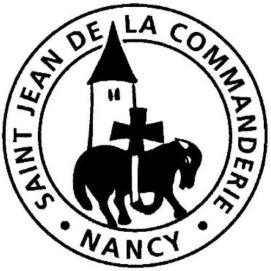 13 janvier 2019Baptême du SeigneurTu es mon Fils bien aimé« Voici votre Dieu », annonce le prophète Isaïe. Il est le Seigneur Dieu dont la miséricorde et la puissance d’amour s’incarnent pleinement en Jésus-Christ. Voilà pourquoi, lors  de son baptême, le Père et l’Esprit le proclament Fils de Dieu : celui grâce auquel les hommes, plongés dans l’eau du baptême, renaîtront en « un peuple ardent à faire le bien », précise St Paul.CHANT D’ENTRÉEÉglise du SeigneurPeuple de Dieu, cité de l’Emmanuel, peuple de Dieu, sauvé dans le sang du Christ, 					 peuple de baptisés, Église du Seigneur, louange à toi !1.	Peuple choisi pour être ami de Dieu, rappelle-toi l’Alliance avec Moïse, 	et  la promesse faite à ceux qui croient dans le Seigneur.2.	Peuple choisi pour être ami de Dieu, rappelle-toi l’annonce du Baptiste : « Dieu va venir, prépare le chemin, change ton cœur ! »3.	Peuple choisi pour être ami de Dieu, rappelle-toi Marie, comblée de grâce, humble servante nous montrant sa foi dans l’éternel.6. 	Peuple choisi pour être ami de Dieu, rappelle-toi le Christ et l’Évangile : « Restez en moi, vivez de mon amour, » dit le Seigneur.1ère Lecture : Is 40, 1-5. 9-11« Voici le Seigneur Dieu : il vient avec puissance », écrit le prophète Isaïe. Saurons-nous, aujourd’hui, préparer au Seigneur un chemin dans nos déserts ?Psaume 103Bénis le Seigneur, ô mon âme : Seigneur mon Dieu, tu es si grand !Revêtu de magnificence,Tu as pour manteau la lumière !Comme une tenture, tu déploies les cieux,Tu élèves dans leurs eaux tes demeures.Des nuées, tu te fais un char,Tu t’avances sur les ailes du vent ;Tu prends les vents comme messagers,Pour serviteurs, les flammes des éclairs.Quelle profusion dans tes œuvres, Seigneur !Tout cela ta sagesse l’a fait : la terre s’emplit de tes biens.Voici l’immensité de la mer,Son grouillement innombrable d’animaux grands et petits.Tous, ils comptent sur toiPour recevoir leur nourriture au temps voulu.Tu donnes : eux, ils ramassent ;Tu ouvres la main : ils sont comblés.Tu caches ton visage : ils s’épouvantent ;Tu reprends leur souffle : ils expirent et retournent à leur poussière.Tu envoies ton souffle : ils sont créés ;Tu renouvelles la face de la terre.2ème Lecture : Tt 2, 11-14 ; 3, 4-7Pour le salut de tous les hommes, Dieu, notre Sauveur, a manifesté sa bonté et sa tendresse. À nous, les baptisés, d’en être les témoins audacieux pour le monde !Alléluia. Alléluia.	Voici venir plus fort que moi, proclame Jean-Baptiste ;	C’est lui qui vous baptisera dans l’Esprit Saint et le feu.Alléluia.Évangile : Lc 3, 15-16. 21-22PRIÈRE DES FIDÈLESTournons-nous vers Dieu notre Père, source de tout amour et de toute vie et faisons monter vers lui nos prières.Prions le Seigneur pour l’Église : qu’elle travaille sans relâche à l’unité de tous ceux qui se réclament d’un seul et même baptême. R/R/	Conduis-nous, Seigneur, aux sources de la vie !Prions le Seigneur pour tous ceux qui se préparent au baptême : qu’ils trouvent, auprès d’eux, des frères et des sœurs pour les guider sur le chemin du Royaume. R/Prions le Seigneur pour tous ceux qui souffrent : dans la solitude de l’épreuve,  qu’ils fassent l’expérience de la présence du Père et de son amour. R/Prions le Seigneur pour notre communauté de baptisés : que nous soyons, au long des jours, les témoins audacieux du feu dans lequel nous avons été baptisés. R/Dieu notre Père, écoute nos prières ! Manifeste ton amour à tous les hommes et répands en abondance ton Esprit de sainteté. Nous te le demandons par Jésus, ton Fils bien-aimé pour les siècles des siècles. – Amen.COMMUNIONL’Esprit de Dieu repose sur moiL’Esprit de Dieu repose sur moi, 						         l’Esprit de Dieu m’a consacré,                                                                              l’Esprit de Dieu m’a envoyé proclamer la paix, la joie.1.	L’Esprit de Dieu m’a choisi pour étendre le règne du Christ parmi les nations, pour proclamer la Bonne Nouvelle à ses pauvres, j’exulte de joie en Dieu mon Sauveur !2.	L’Esprit de Dieu m’a choisi pour étendre le règne du Christ parmi les nations, pour consoler les cœurs accablés de souffrance, j’exulte de joie …3.	L’Esprit de Dieu m’a choisi pour étendre le règne du Christ parmi les nations, pour accueillir le pauvre qui pleure et qui peine, j’exulte de joie …4. 	L’Esprit de Dieu m’a choisi pour étendre le règne du Christ parmi les nations, pour annoncer la grâce de la délivrance, j’exulte de joie …5. 	L’Esprit de Dieu m’a choisi pour étendre le règne du Christ parmi les nations, pour célébrer sa gloire parmi tous les peuples, j’exulte de joie …le Verbe qui était en Dieuest descendu jusqu’à nous…Nous étions indignesqu’il ait compassion de nous,mais lui étaitdigned’avoir pitié de nous.Saint Augustin (354-430)